 Periodeplan for oktober og november  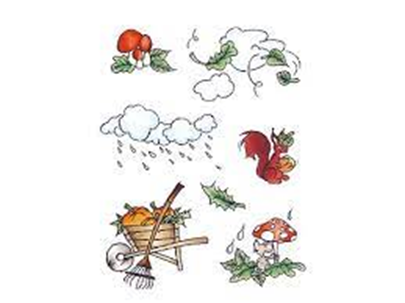 Tema for perioden: HØST & Bli KjentSpråkmål for perioden: Berike barnets ordforråd med begreper knyttet til naturfenomener og det som skjer rundt oss.Sosialt mål for perioden: Bli kjent med hverandre og fremme vårt mangfold gjennom vår flerkulturelle tilhørighet.Voksenrollen: Støtte, veilede gi rom og plass for at barnet kan gjøre egne erfaringer og utvikle sin evne til å reflektere, tilrettelegge for mangfold.Følgende fagområder dekkes: Kommunikasjon, språk og tekst, 
                                                       Kropp, bevegelse og helse
                                                       Kunst, kultur, og kreativitet, 
                                                       Natur, miljø og teknikk
                                                       Etikk, religion og filosofi  Periodens litteratur med formidlingsmetoderPeriodens fokusordPeriodens rim/reglerPeriodens sangerBøker med tema om:Hva skjer om høsten?Bli kjentEventyrene: Den lille røde hønaRødhetteBjarne Bums i trollskogen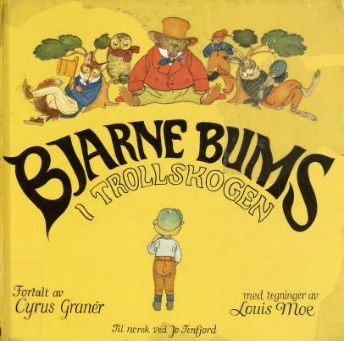 Fokusord er ord som skal øves på:Substantiv:   Høst:  en kvist, en stamme, en form, en kake, en stiBli Kjent: takk på forskjellige språkPronomen: vi, han, hun, deVerb: å blåse, å regne, å bake, å plukke, å falle ned, Å takke, å hjelpeAdjektiver:  mørk/lys -rød/ orange/grønn/brunSpiselig/giftigPreposisjoner: over/under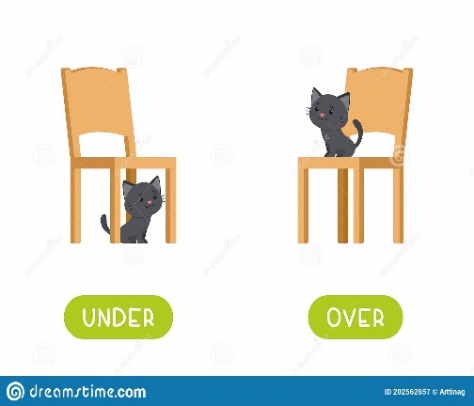 Se vi tenner høstlys
Se vi tenner høstlys nåLyset det skal skinneGjennom alt det mørke gråSkal vi veien finneKomm og tenn et lys med megDet skal skinne på vår veiEtter høsten kommerVinter, vår og sommerHøstsang
Når bladene de faller ned, da er det høsten kan du seBlader faller ned, blader faller ned, ja blader faller nedOg ut i skogen alle går, og plukker siste blomst i årSiste blomst i år, siste blomst i år,ja siste blomst i årOg lite ekorn hopper fram- nå har den skiftet pels igjenSkifte pels igjen, skiftet pels igjen …osvOg nesten alle fugler drar, men noen få igjen vi harFå igjen vi har…osvEpler & pærerEpler og pærerVokser på trærneOg når de modne så faller de ned(En-to-tre!)Jeg har et lite epleJeg har et lite eple som jeg har fått av morDer inni er et kjernehus hvor ti små frøbarn bor.I hvert et rom i huset to frøbarn hvile fårDer ligger de og drømmerOm sol og lys og vårHei Hello Bonjour Guten tagBacke, backe KucheEpler og pærerRock`n roll fiskebollSe vi tenner høstlys nåPeriodens språkleker:Periodens aktivitet/opplevelse:Periodens estetiske aktiviteter:Viktige datoer :Kims lek: Med ulike gjenstander sStøtte bilderRegle: Oppe i gardineneHund Hund
Disse ulike lekene skal vi bruke gjennom hele måneden både i samlingsstunder med store og små grupper, men også i ulike overganger.Høst tur i skogen og samle/presse bladerLage lapskaus av høstens grønnsakerBake eplekake av høstens fruktFlerkulturell samlinger hvor vi drar avgårde til de ulike landa som er representert i vår barnegruppeDiskoKinoFelles lek ute :Lava-lekJacques a ditHaien kommerRollespill som er temarelatert.Forming:Formingsaktiviteter hvor vi blander farger og prøver ut ulike malings effekter, bruker silkepapir og kullstifter                                       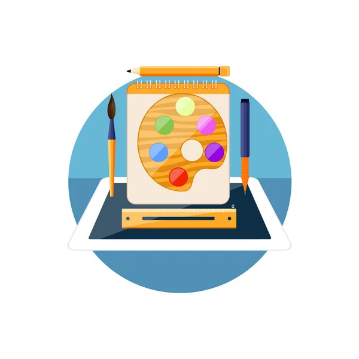 24. oktober:FN- dag med familiefest